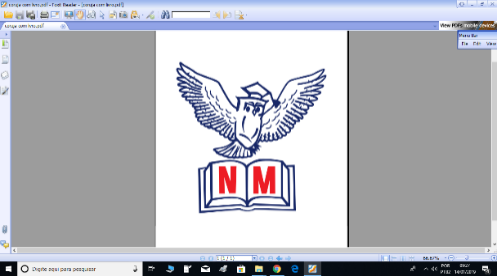 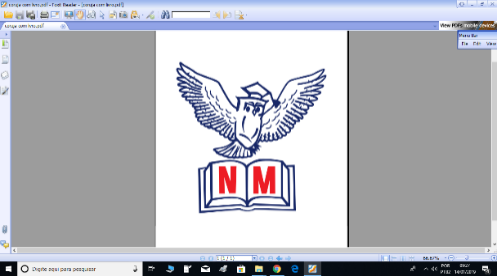 01.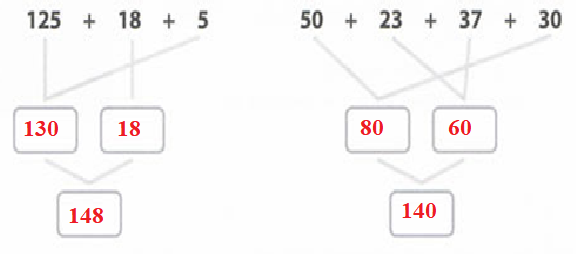 02. 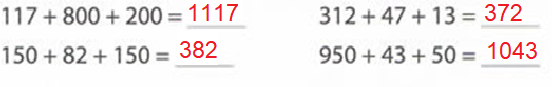 03. 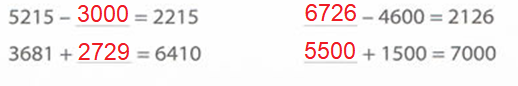 04.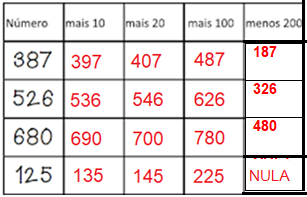 05.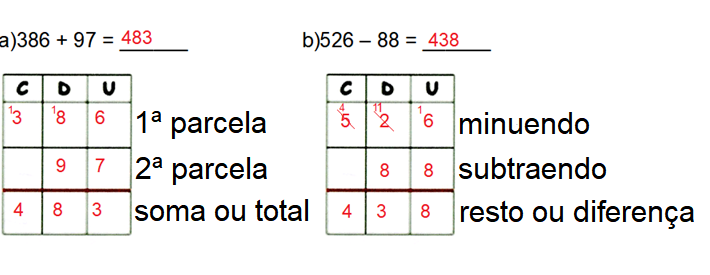 06.07. 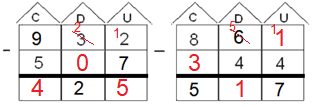 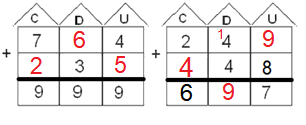 08.a)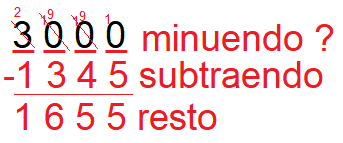 b)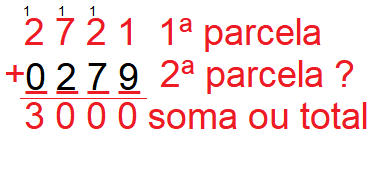 1000 – 847 =                                   PROVA REAL2648 + 9735 =PROVA REAL